                     REGULAMIN                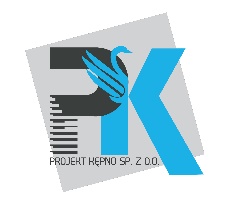 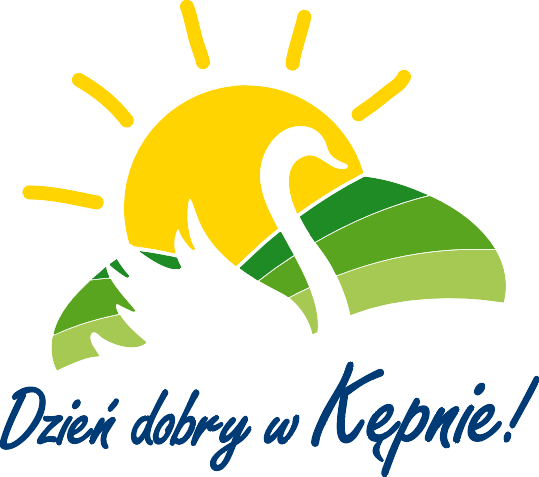 korzystania z wiaty grillowej w Kępnie ul. Sportowa 9Postanowienia niniejszego regulaminu mają na celu ochronę mienia, utrzymania bezpieczeństwa, higieny i estetyki obiektu, jego otoczenia oraz zapewnienia                            zgodnego współżycia użytkowników obiektu.1.    Właścicielem i  zarządcą wiaty grillowej jest  Projekt Kępno Sp.  z o.o. z siedzibą ul. Sportowa 9, 63-600 Kępno.2.    Wiata i teren przyległy, to miejsce wypoczynku i rekreacji, który służy osobom indywidualnym i grupom zorganizowanym.3.    Korzystający z obiektu zobowiązani są do zapoznania się z niniejszym regulaminem oraz do przestrzegania jego zasad.  4.    Korzystanie z wiaty jest bezpłatne, ale wymagana jest zgoda zarządcy na  jej użytkowanie dla grup zorganizowanych.5.    Osoby przebywające na terenie wiaty i w jej pobliżu są zobowiązane do podporządkowania się poleceniom wydawanym przez upoważnionych przedstawicieli zarządcy, jeśli odnoszą się one do bezpieczeństwa osób i ochrony mienia, a nie są sprzeczne z niniejszym regulaminem.6. Korzystanie z grilla możliwe jest po wcześniejszym zgłoszeniu do Biura Spółki Projekt Kępno i otrzymaniu zgody zarządcy7.  . Dopuszcza się rozpalanie ognia, ale wyłącznie w miejscach do tego przeznaczonych, tj. w murowanym grillu znajdującym się w pobliżu wiaty.8. Korzystanie z grilla może odbywać się wyłącznie pod nadzorem osoby pełnoletniej, ponadto:a)    rozpalający ogień zobowiązani są do zachowania szczególnej ostrożności przy jego rozpalaniu i utrzymywaniu,b)    w trakcie korzystania z grilla zabrania się pozostawiania ognia bez nadzoru.c)    przed zakończeniem pobytu osoby, które korzystały z grilla zobowiązane są do jego zagaszenia,9.    Za osoby niepełnoletnie przebywające na terenie obiektu odpowiedzialni są opiekunowie.10.    Korzystający z obiektu zobowiązani są do przestrzegania zasad ochrony przeciwpożarowej, wynikających ze stosownych przepisów.11.    Parkowanie pojazdów jest możliwe tylko na wyznaczonych do tego miejscach.12.  Przebywającym na terenie obiektu zabrania się używania wulgarnego słownictwa, zachowywania się w sposób głośny, agresywny i zagrażający bezpieczeństwu użytkowników.13.  Korzystający z terenu ponoszą odpowiedzialność za utrzymanie ładu i porządku w trakcie jego użytkowania  oraz za szkody powstałe podczas pobytu.14.  Projekt Kępno Sp. z o. o. nie ponosi odpowiedzialności za:a)    wypadki powstałe na terenie wiaty,b)    wszelkie zagubione rzeczy oraz przedmioty pozostawione bez nadzoru.15.  Telefony alarmowe:POGOTOWIE RATUNKOWE             999 lub 112STRAŻ POŻARNA                                998 lub 112POLICJA                                                997 lub 112